                                                                                                                      ПРОЕКТ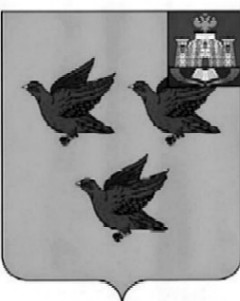 РОССИЙСКАЯ ФЕДЕРАЦИЯОРЛОВСКАЯ ОБЛАСТЬАДМИНИСТРАЦИЯ ГОРОДА ЛИВНЫПОСТАНОВЛЕНИЕ____________________                                                                           № ______            г. ЛивныО выявлении правообладателя ранееучтенного объекта недвижимостиВ  соответствии  со статьей 69.1 Федерального закона от 13 июля 2015 года №218-ФЗ «О государственной регистрации недвижимости» администрация города Ливны постановляет:1. В отношении жилого дома  с кадастровым номером 57:26:0010414:155, расположенного по адресу: Российская Федерация, Орловская область, ул.Гражданская, д.68, в качестве его правообладателя, владеющего данным объектом недвижимости на праве собственности, выявлена Панникова Марина Тисоновна, 22 апреля 1960 г.р., место рождения: г.Ливны Орловской области, паспорт гражданина Российской Федерации серия 5405 №922807 выдан Ливенским ГРОВД Орловской области 15 апреля  2006 года,  код  подразделения 572-014, СНИЛС 028-184-164-52, зарегистрированная по адресу: Российская Федерация, Орловская область, г.Ливны, ул.Гражданская, д.70.2. Право собственности Панниковой Марины Тисоновны на указанный в пункте 1 настоящего постановления объект недвижимости подтверждается свидетельством о праве на наследство по закону, выданным 22 марта 1985 года нотариусом  Сидоренко К.А., номер в реестре регистрации нотариальных действий 695, зарегистрированное в ГУП Орловском областном центре «Недвижимость» 25 марта 1985 года.3. Указанный в пункте 1 настоящего постановления объект недвижимости не прекратил существование, что подтверждается актом осмотра от 12 сентября 2022 года № 786 (прилагается).4. Отделу архитектуры и градостроительства администрации города Ливны внести необходимые изменения в сведения ЕГРН.5. Контроль за исполнением настоящего постановления возложить на  начальника отдела архитектуры и градостроительства администрации города.Глава города                                                                                     С.А. Трубицин                                                                                                                      ПРОЕКТРОССИЙСКАЯ ФЕДЕРАЦИЯОРЛОВСКАЯ ОБЛАСТЬАДМИНИСТРАЦИЯ ГОРОДА ЛИВНЫПОСТАНОВЛЕНИЕ____________________                                                                           № ______            г. ЛивныО выявлении правообладателя ранееучтенного объекта недвижимостиВ  соответствии  со статьей 69.1 Федерального закона от 13 июля 2015 года №218-ФЗ «О государственной регистрации недвижимости» администрация города Ливны постановляет:1. В отношении жилого дома  с кадастровым номером 57:26:0010414:156, расположенного по адресу: Российская Федерация, Орловская область, ул.Гражданская, д.70, в качестве его правообладателя, владеющего данным объектом недвижимости на праве собственности, выявлена Панникова Марина Тисоновна, 22 апреля 1960 г.р., место рождения: г.Ливны Орловской области, паспорт гражданина Российской Федерации серия 5405 №922807 выдан Ливенским ГРОВД Орловской области 15 апреля  2006 года,  код  подразделения 572-014, СНИЛС 028-184-164-52, зарегистрированная по адресу: Российская Федерация, Орловская область, г.Ливны, ул.Гражданская, д.70.2. Право собственности Панниковой Марины Тисоновны на указанный в пункте 1 настоящего постановления объект недвижимости подтверждается свидетельством о праве на наследство по закону, выданным 22 марта 1985 года нотариусом  Сидоренко К.А., номер в реестре регистрации нотариальных действий 695, зарегистрированное в ГУП Орловском областном центре «Недвижимость» 25 марта 1985 года.3. Указанный в пункте 1 настоящего постановления объект недвижимости не прекратил существование, что подтверждается актом осмотра от 12 сентября 2022 года № 787 (прилагается).4. Отделу архитектуры и градостроительства администрации города Ливны внести необходимые изменения в сведения ЕГРН.5. Контроль за исполнением настоящего постановления возложить на  начальника отдела архитектуры и градостроительства администрации города.Глава города                                                                                     С.А. Трубицин                                                                                                                      ПРОЕКТРОССИЙСКАЯ ФЕДЕРАЦИЯОРЛОВСКАЯ ОБЛАСТЬАДМИНИСТРАЦИЯ ГОРОДА ЛИВНЫПОСТАНОВЛЕНИЕ____________________                                                                           № ______            г. ЛивныО выявлении правообладателя ранееучтенного объекта недвижимостиВ  соответствии  со статьей 69.1 Федерального закона от 13 июля 2015 года №218-ФЗ «О государственной регистрации недвижимости» администрация города Ливны постановляет:1. В отношении жилого дома  с кадастровым номером 57:26:0010415:129, расположенного по адресу: Российская Федерация, Орловская область, пер.Щербакова, д.11, в качестве его правообладателя, владеющего данным объектом недвижимости на праве собственности, выявлен Зубцов Николай Прохорович, ………………, место рождения д.Зубцово Ливенского района Орловской  области, паспорт гражданина Российской Федерации серия …………..выдан  Ливенским ОВД …………….. года,  код  подразделения ………, СНИЛС ………., зарегистрированный по адресу: Российская Федерация, Орловская область, г.Ливны, пер.Щербакова, д.11.2. Право собственности  Зубцова Николая Прохоровича на указанный в пункте 1 настоящего постановления объект недвижимости подтверждается договором купли-продажи 7/10 части жилого дома от 10 октября 1967 года, заверенным нотариусом  Добронравовой Л.С., номер в реестре регистрации нотариальных действий 2380 и договором купли-продажи 3/10 части жилого дома от 30 июня 1969 года, заверенным нотариусом  Добронравовой Л.С., номер в реестре регистрации нотариальных действий 1258.3. Указанный в пункте 1 настоящего постановления объект недвижимости не прекратил существование, что подтверждается актом осмотра от 12 сентября 2022 года № 788 (прилагается).4. Отделу архитектуры и градостроительства администрации города Ливны внести необходимые изменения в сведения ЕГРН.5. Контроль за исполнением настоящего постановления возложить на  начальника отдела архитектуры и градостроительства администрации города.Глава города                                                                                     С.А. Трубицин                                                                                                                      ПРОЕКТРОССИЙСКАЯ ФЕДЕРАЦИЯОРЛОВСКАЯ ОБЛАСТЬАДМИНИСТРАЦИЯ ГОРОДА ЛИВНЫПОСТАНОВЛЕНИЕ____________________                                                                           № ______            г. ЛивныО выявлении правообладателя ранееучтенного объекта недвижимостиВ  соответствии  со статьей 69.1 Федерального закона от 13 июля 2015 года №218-ФЗ «О государственной регистрации недвижимости» администрация города Ливны постановляет:1. В отношении жилого дома  с кадастровым номером 57:26:0010422:136, расположенного по адресу: Российская Федерация, Орловская область, ул.Зеленая, д.110, в качестве его правообладателей, владеющих данным объектом недвижимости на праве собственности, выявлены Стрельцова Анастасия Давыдовна, …………. место рождения: с.Жерино Ливенского района Орловской области, паспорт гражданина Российской Федерации серия ………… выдан Ливенским ОВД ……………… года код  подразделения ……….., СНИЛС ……………, зарегистрированная по адресу: Российская Федерация, Орловская область, г.Ливны, ул.Зеленая, д.110, Стрельцов Валерий Николаевич, ……………….., место рождения: г.Ливны  Орловской области, паспорт гражданина Российской Федерации серия ……………… выдан Ливенским ОВД  ………… код  подразделения ………, СНИЛС ……………….., зарегистрированный по адресу: Российская Федерация, Орловская область, г.Ливны, ул.Зеленая, д.110, Грибанова Светлана Николаевна, …………………., место рождения: г.Ливны Орловской области, паспорт гражданина Российской Федерации серия ……………….. выдан МРОУФМС России г.Ливны  ……………. года код  подразделения ……, СНИЛС ………………, зарегистрированная по адресу: Российская Федерация, Орловская область, г.Ливны, ул.Зеленая д.110.2. Право собственности Стрельцовой Анастасии Давыдовны, Стрельцова Валерия Николаевича, Грибановой Светланы Николаевны  на жилой дом подтверждается свидетельством о праве на наследство по закону, выданное 3 июля 1993 года нотариусом  Соколовой Л.А, номер в реестре регистрации нотариальных действий 1-1011, зарегистрированное в ГУП Орловском областном центре «Недвижимость» 5 июля 1993 года.  3. Указанный в пункте 1 настоящего постановления объект недвижимости не прекратил существование, что подтверждается актом осмотра от 14 сентября 2022 года № 792 (прилагается).4. Отделу архитектуры и градостроительства администрации города Ливны внести необходимые изменения в сведения ЕГРН.5. Контроль за исполнением настоящего постановления возложить на  начальника отдела архитектуры и градостроительства администрации города.Глава города                                                                                     С.А. Трубицин                                                                                                                      ПРОЕКТРОССИЙСКАЯ ФЕДЕРАЦИЯОРЛОВСКАЯ ОБЛАСТЬАДМИНИСТРАЦИЯ ГОРОДА ЛИВНЫПОСТАНОВЛЕНИЕ____________________                                                                           № ______            г. ЛивныО выявлении правообладателя ранееучтенного объекта недвижимостиВ  соответствии  со статьей 69.1 Федерального закона от 13 июля 2015 года №218-ФЗ «О государственной регистрации недвижимости» администрация города Ливны постановляет:1. В отношении жилого дома  с кадастровым номером 57:26:0010425:126, расположенного по адресу: Российская Федерация, Орловская область, ул.Заречная, д.6, в качестве его правообладателя, владеющего данным объектом недвижимости на праве собственности, выявлен Марков Виктор Сергеевич, ………..., место рождения д.Дутое Ливенского района Орловской области, паспорт гражданина Российской Федерации серия ……… выдан  ОУФМС России в Ливенском районе ……….года,  код  подразделения ………, СНИЛС …………, зарегистрированный по адресу: Российская Федерация, Орловская область, г.Ливны, ул.Заречная, д.6.2. Право собственности  Маркова Виктора Сергеевича на указанный в пункте 1 настоящего постановления объект недвижимости подтверждается договором купли-продажи, от 25 января 1985 года, заверенным нотариусом  Сидоренко К.А., номер в реестре регистрации нотариальных действий 189, зарегистрированным в ГУП Орловском областном центре «Недвижимость» 25 января 1985 года.3. Указанный в пункте 1 настоящего постановления объект недвижимости не прекратил существование, что подтверждается актом осмотра от 14 сентября 2022 года № 793 (прилагается).4. Отделу архитектуры и градостроительства администрации города Ливны внести необходимые изменения в сведения ЕГРН.5. Контроль за исполнением настоящего постановления возложить на  начальника отдела архитектуры и градостроительства администрации города.Глава города                                                                                     С.А. Трубицин                                                                                                                      ПРОЕКТРОССИЙСКАЯ ФЕДЕРАЦИЯОРЛОВСКАЯ ОБЛАСТЬАДМИНИСТРАЦИЯ ГОРОДА ЛИВНЫПОСТАНОВЛЕНИЕ____________________                                                                           № ______            г. ЛивныО выявлении правообладателя ранееучтенного объекта недвижимостиВ  соответствии  со статьей 69.1 Федерального закона от 13 июля 2015 года №218-ФЗ «О государственной регистрации недвижимости» администрация города Ливны постановляет:1. В отношении жилого дома  с кадастровым номером 57:26:0010415:100, расположенного по адресу: Российская Федерация, Орловская область, ул.Титова, д.37, в качестве его правообладателя, владеющего данным объектом недвижимости на праве собственности, выявлена Зайцева Оксана Анатольевна, ……………, место рождения: г.Ливны  Орловской области, паспорт гражданина Российской Федерации серия ………….. выдан УМВД России по Орловской области ………….. года код подразделения ……………, СНИЛС …………….., проживающая по адресу: Российская Федерация, Орловская область, г.Ливны, ул.Титова, д.37.2. Право собственности Зайцевой Оксане Анатольевне на указанный в пункте 1 настоящего постановления объект недвижимости подтверждается договором дарения, выданным 6 декабря 1990 года нотариусом  Полетаевой Т.М., номер в реестре регистрации нотариальных действий 2-2508, зарегистрированное в ГУП Орловском областном центре «Недвижимость» 12 декабря 1990 года.3. Указанный в пункте 1 настоящего постановления объект недвижимости не прекратил существование, что подтверждается актом осмотра от 14 сентября 2022 года № 789 (прилагается).4. Отделу архитектуры и градостроительства администрации города Ливны внести необходимые изменения в сведения ЕГРН.5. Контроль за исполнением настоящего постановления возложить на  начальника отдела архитектуры и градостроительства администрации города.Глава города                                                                                     С.А. Трубицин